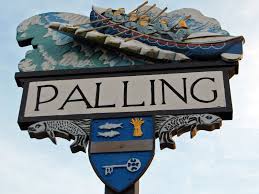 Attendees:  K Matthews (Chairman), J Cocker (Vice-Chairman)  S Burrell, S Deary, M Vacca and G Casson, J Crafer.In attendance: Patsy Adams (Clerk), County Councillor Richard Price, District Cllr Harry Blathwayt.  Seven Members of the public.  Beat Manager PC Pritty.www.seapallingpc.norfolkparishes.gov.ukAll minutes are draft until approved at a subsequent meeting The meeting began at 7.00pmAPOLOGIES FOR ABSENCE NoneDECLARATIONS OF INTEREST AND REQUESTS FOR DISPENSATIONS.  NonePUBLIC PARTICIPATION – Restricted to 2 minutes per person.  Please contact the Clerk before the meeting so that questions may be discussed and potential answers provided prior to the meeting.  The new owners of Poplar Farm introduced themselves and outlined their plans for the future. The Chairman welcomed them to the village and wished them every success.TO APPROVE THE MINUTES OF THE MEETING HELD ON 15 TH June 2021.  ApprovedCOUNTY & DISTRICT COUNCILLOR and POLICE REPORTSCounty Councillor:Cllr Price updated the meeting on the latest covid statistics for Norfolk.  He discussed the proposed boundary changes and informed the meeting that there had been cross-party objection to the proposal.  The following updates from County Council were received:A £1m Community Road Safety fund is under consideration.  If successful Cllr Price hopes to be able to consider speed limit reduction schemes.A £10m fund to repair the potholes across the county has been agreed.  Cllr Price informed the meeting that locating reported potholes can sometimes be difficult.  Highways are considered the use of  the What3 Words app.  The app is used by the police and ambulance services.The County Councillors have been allocated a tree budget.  This will be available to Parish Councils and Community Trust/Poors Lands etc.Cllr Price asked members to keep an eye on the grass verge at WaxhamClink Lane update: The road has been surveyed and a meeting has taken place.  Further news may be available at the next meeting but Highways are very stretched at this time.District Councillor:Cllr Blathwayt informed the meeting that the village rubbish collection has been affected by the lack of HGV drivers.  Cllr Blathwayt asked for patience.  If a collection is missed, he advised that it is best to leave the bin out and it will probably be collected the next day.A fund is available through the Broads Authority for projects in the AONB focusing on Farming in a Rural Landscape.  Further details are available upon request. FINANCE and GOVERNANCEa.	To receive the receipts and payments for June, july and august 2021 Proposed by Cllr Casson and unanimously approved.b.	to consider the budget monitor Proposed by Cllr Crafer and unanimously Approved.C.	To consider the following Governance Documents (previously circulated):Standing Orders – Review  Proposed by Cllr Cocker (Vice Chairman) and unanimously approvedFinancial Regulations – Review existing document Proposed by Council Cocker (Vice Chairman)  and unanimously approved. Freedom of Information Publication Scheme  Proposed by Cllr Casson and unanimously approved Covid Risk Register  Proposed by Cllr Vacca and unanimously approvedUPDATE ON OBJECTIVES FOR 2021The Abortive Costs Agreement (Beach Road) The Clerk informed the meeting that no further updates have been received.Clink Road repairs  - see item 5aD.	The Asset Register - To arrange an inspection.  It was agreed that the Clerk would propose dates to carry out a village walk and the Village Assets will be inspected at that time.D.	The Dog Bins – The Clerk reminded the members of her meeting with a representative from NNDC Cleansing Department and suggested that the quantity of bins is reviewed during the village walk and this was agreed.E.	The Dark Skies Policy – To receive an update from Cllr Cocker (Vice Chairman).  After discussion it was agreed that the Clerk will forward further details about the Dark Skies Festival  -  due to start imminently.SAM2 SIGN REPORT –Cllr Deary updated the meeting on the last SAM2 traffic/speeding statistics.  (the statistics are available on the website). It was agreed that the figures do not indicate there is a speeding problem in Beach Road.THE PLAYGROUND – The Chairman informed the meeting that a new Contractor is completing the playground works.  Once complete, a RoSPA inspection will take place before reopening.PLANNING To receive an update and consider further applications received:PF/21/2269  La Siesta – Erection of single storey holiday chalet to replace existing holiday chalet (retrospective)  After discussion Members greed that they had no objection, except for Cllr Vacca who wished it to be minuted that she did not approve of retrospective applications. A discussion followed regarding the plots of land about to be auctioned on the Marrams.ITEMS FOR THE NEXT AGENDA.  Cllr Casson raised the issue of the confusion being caused by the signage on the Coastal Path.  It was agreed that the Clerk would report this matter to Natural England the Environment Agency and NNDC and the matter will be placed on the agenda for the October meetingDATE OF THE NEXT MEETING – 19th October 2021To Close the Meeting In accordance with Schedule 12a of the Local Government Act 1972.  This part of the meeting is closed to the public and the press.  The Chairman closed the meeting to the public at 7.55pm  There followed a closed section where issues matters related to Keith Farm and Declarations of Interest were discussed.The Chairman closed the meeting at 8.30pm